      OSNOVNA ŠKOLA ŠESTINE         OIB: 97039950668        RAČUN: 2360000-1101392023      MZOŠ šifra - 21-114-004ELEMENTI I MJERILA ZA VRJEDNOVANJE VLADANJA UČENIKANa temelju Pravilnika o načinima, postupcima i elementima vrednovanja učenika u osnovnoj i srednjoj školi (NN br. 2010.) Učiteljsko vijeće Osnovne škole Šestine, Zagreb (u daljnjem tekstu Škola), na prijedlog Školskog tima za kvalitetu, donijelo je 12. rujna 2012. Odluku o elementima i mjerilima zavrjednovanje vladanja učenika.Napomena: Izrazi koji se u ovom dokumentu koriste za osobe u muškome rodu, neutralni su i odnose se na osobe muškoga i ženskoga spola.1. UVODVrjednovanje učenikovih postignuća je proces koji se sastoji od praćenja, provjeravanja i ocjenjivanja. Praćenje obuhvaća sustavno uočavanje, bilježenje zapažanja o učenikovu radu i napredovanju u  ostvarivanju očekivanih odgojno-obrazovnih postignuća definiranih nacionalnim kurikulumom, nastavnim planom i programom te školskim kurikulumom. Provjeravanje je mjerenje  postignute razine znanja, vještina, sposobnosti i stavova u određenome nastavnom predmetu, školskom i izvanškolskom radu učenika. Ocjenjivanje je pridavanje brojčane i/ili opisne vrijednosti rezultatima praćenja i provjeravanja učenikovog rada i napredovanja. Svako praćenje i provjeravanje ne mora nužno završiti ocjenjivanjem.(Elementi za ocjenu iz vladanja)- Učenikovo vladanje ocjenjuje se praćenjem njegova odnosa prema radu, prema        drugim učenicima, učiteljima/nastavnicima i ostalim radnicima u školi te prema        školskoj imovini i širem društvenom i prirodnom okružju na temelju: -  poštivanja školskih pravila i pravila ponašanja učenika, -  poštivanja tuđih prava, -  izvršavanja dogovorenih zadataka, -  poštivanja pravila timskog rada, -  prihvaćanja odgovornosti za svoje postupke. -  Razrednik je obvezan usmeno upoznati učenika s ocjenom vladanja najkasnije         zadnjeg dana polugodišta, odnosno nastavne godine. -  Učenik ne može imati loše vladanje ukoliko mu prethodno nije izrečena pedagoška         mjera odgojno-obrazovnog tretmana produženog stručnog postupka. -  Učenik ili roditelj koji ima primjedbu na ocjenu iz vladanja, može podnijeti pisani          zahtjev za njenim preispitivanjem razrednom i/ili učiteljskom/nastavničkom vijeću u          roku od dva dana od dana njenoga priopćenja.    Odluka učiteljskog/nastavnog vijeća je konačna.Vladanje učenika je ponašanje učenika na nastavnim i svim drugim oblicima odgojno-obrazovnog područja praćenja:ODNOS PREMA RADUODNOS PREMA UČENICIMAODNOS PREMA UČITELJIMA I OSTALIM DJELATNICIMAODNOS PREMA ŠKOLSKOJ IMOVINI TE DRUŠTVENOM I PRIRODNOM OKRUŽJUIZREČENE PEDAGOŠKE MJERENEOPRAVDANI IZOSTANCI S NASTAVERazrednik procjenjuje ponašanje učenika po sastavnicama svakog pojedinog područja i na kraju daje svoj konačan prijedlog ocjene iz vladanja i iznosi ga razrednom vijeću.Bilješke o ponašanju učenika u dnevnicima rada razrednih odjela pišu se u rubrici za napomene. Treba ih voditi stručno, te jasno i razumljivo za roditelje i učenike. Bilješke sadrže podatke o učeniku (inicijale učenika) mjesto i vrijeme ponašanja/događaja, opis ponašanja i poduzetih mjera, te potpis osobe (razrednik, predmetni/dežurni učitelj, stručni suradnik) koja je uočila i upisala određeno ponašanje. Ne smiju vrijeđati niti etiketirati učenika. O njima roditelje informira razrednik.  Načini, postupci i elementi vrjednovanja vladanja učenika proizlaze iz Nastavnoga plana i programa Škole, Školskog kurikula, navedenoga Pravilnika i pravila ponašanja učenika koje Škola određuje Kućnim redom Škole. Elemente vladanja učenika, te načine i postupke vrjednovanja predlažu svi učitelji škole (tj. stručni aktivi), Školski tim za kvalitetu ih objedinjuje i usklađuje na razini Škole, a Učiteljsko vijeće razmatra, definira/redefinira i usvaja.Aktivnosti u procesu vrjednovanja razvoja ponašanja učenika provode učitelji, razrednici i stručni suradnici transparentno, javno i kontinuirano, poštujući učenikovu osobnost i dajući svakomu učeniku jednaku priliku.  REDOVITO znači da učenik nikada nije zapisan, ili je opravdano zapisan zbog kršenja pravila u Dnevnik rada najviše 2 ‐ 3 puta u polugodištu, tj. ukupno najviše 5puta tijekom nastavne godine.POVREMENO znači da je učenik opravdano zapisan zbog kršenja pravila u Dnevnik rada najviše 4  ‐ 5 puta u polugodištu, tj. ukupno naviše 10 puta tijekomnastavne godine.UČESTALO znači da je učenik opravdano zapisan zbog kršenja pravila u Dnevnik rada više od 4  ‐ 5 puta u polugodištu, tj. više od 10 puta tijekom nastavnegodine.UZORNO VLADANJE ima učenik za kojega uz navedene kriterije vrijedi sljedeće:1. Učenik redovito poštuje Kućni red Škole te školska i razredna pravila u cjelosti.2. Učenik nema izrečenu pedagošku mjeru tijekom tekuće nastavne godine.3. Uzorno vladanje može imati učenik kojemu je izrečena pedagoška mjera Opomene i/ili Ukora, ali uz uvjet da je preuzeo odgovornost ipopravio ponašanje zbog kojeg mu je izrečena mjera.4. Učenik kojemu je izrečena Opomena i/ili Ukor, a koji nije preuzeo odgovornost za svoje ponašanje i ponavlja ponašanje zbog kojeg jedobio navedene pedagoške mjere, ne može imati uzorno vladanje.DOBRO VLADANJE ima učenik za kojeg uz navedene kriterije vrijedi i sljedeće:1. Učenik povremeno ne poštuje i krši Kućni red Škole te školska i razredna pravila.2. Učeniku je tijekom nastavne godine izrečena pedagoška mjera Opomene i/ili Ukora, nakon čega učenik nije prihvatio odgovornost inije popravio ponašanje zbog kojega mu je izrečena mjera.3. Dobro vladanje može imati učenik kojemu je izrečena mjera Strogog ukora, ali uz uvjet da je učenik prihvatio odgovornost i popraviosvoje ponašanje.4. Učenik kojemu je izrečena mjera Strogog ukora, a koji nije preuzeo odgovornost za svoje ponašanje i ponavlja ponašanje zbog kojegaje dobio navedenu pedagošku mjeru, ne može imati dobro vladanje.LOŠE VLADANJE ima učenik za kojeg uz navedene kriterije vrijedi sljedeće:1. Učenik učestalo ne poštuje i krši Kućni red Škole te školska i razredna pravila.2. Loše vladanje ima učenik kojemu je izrečena mjera Strogog ukora, nakon  čega učenik nije prihvatio odgovornost i nije popravio  ponašanje zbog kojega mu je izrečena mjera.ELEMENTE I MJERILA ZA VRJEDNOVANJE VLADANJA UČENIKA izradili su članovi tima za kvalitetu, a dokumenat je usvojen na sjednici učiteljskog vijeća xx. rujna 2012.	Ravnatelj:                                                                                                             Ljubomir ŠpiljarOSNOVNA ŠKOLA ŠESTINEZAGREB, Podrebernica 13KLASA:  602-02/12-06/__URBROJ.: 251-122-12-01Zagreb, 4. rujna 2012. 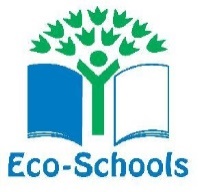 ODNOS PREMA UČENJU I RADUODNOS PREMA UČENJU I RADUODNOS PREMA UČENJU I RADUUZORNODOBROLOŠEUčenik REDOVITO…1.…pohađa i ne kasni na nastavu, te na ostaleoblike odgojno‐obrazovnog rada u Školi2.…ima primjeren i odgovoran odnos prema učenjui radu (uči redovito, izvršava dogovorene zadatke,piše domaće zadaće, nosi potreban pribor iopremu)3.…poštuje dogovorena pravila ponašanja zavrijeme nastave i drugih oblika odgojno‐obrazovnog rada u Školi (aktivno sudjeluje u radu,pozorno prati nastavu, pristojan je u komunikaciji sučiteljima i drugim učenicima, svojim ponašanjempridonosi radnoj atmosferi i kvaliteti učenja urazredu)4....surađuje, sudjeluje u timskom radu,zajedničkim aktivnostima i pomaže drugimučenicima u učenju, te ih potiče na uključivanje5….prihvaća odgovornost za rezultate svog učenja irada, te je spreman ispraviti pogrješkeUčenik POVREMENO…1….neopravdano izostaje i/ili kasni na nastavu, tena druge oblike odgojno‐obrazovnog rada u Školi,tj. izostao je neopravdano od 10 do 20 sati2….ima neprimjeren i neodgovoran odnos premaučenju i radu (ne uči redovito, ne izvršavadogovorene zadatke i ne piše domaće zadaće, nenosi potreban pribor i opremu), ali reagira napoticaj učitelja/stručnog suradnika i nastojipromijeniti taj odnos3….ne poštuje dogovorena pravila ponašanja zavrijeme nastave i drugih oblika odgojno‐obrazovnog rada u Školi (ometa nastavni processvojim ponašanjem, neprimjereno komunicira sučiteljima i drugim učenicima, narušava radnuatmosferu i negativno utječe na kvalitetu učenja urazredu)4….odbija suradnju, timski rad, zajedničke aktivostii pomoć  drugim učenicima, ali prema potrebiprihvaća poticaj za uključivanje5….treba poticaj za prihvaćanje odgovornosti zarezultate svog učenja i rada, te ispravljanjepogrješaka  Učenik UČESTALO….1….ne pohađa i/ili kasni na nastavu, te na ostaleoblike odgojno‐obrazovnog rada u Školi, tj. izostao jeneopravdano više od 21 sata2….ima neprimjeren i neodgovoran odnos premaučenju i radu (ne uči redovito, ne izvršavadogovorene zadatke, ne piše domaće zadaće, ne nosipotreban pribor i opremu); te ni na poticajučitelja/stručnog suradnika ne nastoji promijeniti tajodnos3….ne poštuje dogovorena pravila ponašanja zavrijeme nastave i drugih oblika odgojno‐obrazovnograda u Školi (ometa nastavni proces svojimponašanjem, neprimjereno komunicira s učiteljima idrugim učenicima, narušava radnu atmosferu inegativno utječe na kvalitetu učenja u razredu)4….odbija suradnju, timski rad, zajedničke aktivnosti ipomoć  drugim učenicima, te ne prihvaća poticaj zauključivanje5….ne prihvaća odgovornost za rezultate svog učenjai rada, te ne želi ispraviti svoje pogrješke  ODNOS PREMA DRUGIM UČENICIMAODNOS PREMA DRUGIM UČENICIMAODNOS PREMA DRUGIM UČENICIMAUZORNODOBROLOŠEUčenik REDOVITO…. 1….prijateljski se odnosi prema drugim učenicima ispreman je pomoći2….svojim ponašanjem i načinom komuniciranja sdrugim učenicima predstavlja uzor3….poštuje prava i različitosti drugih učenika i imavisoko razvijenu toleranciju4….ne izaziva sukobe i nije nasilan prema drugimučenicima, te nastoji spriječiti/riješiti sukobe i/ilinasilje među učenicima na prihvatljiv način5….prihvaća, aktivno sudjeluje i dobro surađuje uzajedničkim aktivnostima s drugim učenicima(humanitarne i druge akcije, projekti, volontiranje isl.)6….prihvaća odgovornost za svoje pogrješke uponašanju prema drugim učenicima i spreman ih jeispraviti7….ne ponavlja pogrješke na koje je upozoren Učenik POVREMENO… 1….treba poticaj za prijateljsko ponašanje ipomaganje drugim učenicima2….ne pokazuje primjereno ponašanje i primjereninačin komuniciranja s drugim učenicima3….ne poštuje prava i različitosti drugih učenika, teiskazuje netoleranciju prema drugima4….izaziva sukobe i/ili je nasilan prema drugimučenicima, te sukobe i/ili nasilje među učenicima nesprječava/rješava na prihvatljiv način5….ne prihvaća i ne sudjeluje aktivno u zajedničkimaktivnostima s drugim učenicima (humanitarne idruge akcije, projekti, volontiranje i sl.), ali premapotrebi prihvaća poticaj za uključivanje6….ne prihvaća odgovornost za svoje pogrješke uponašanju prema drugim učenicima i treba poticajza njihovo ispravljanje7….ponavlja pogrješke na koje je već upozoren, ali ihnakon upozorenja ispravlja i ne ponavljaUčenik UČESTALO…1….ne pokazuje prijateljski odnos prema drugimučenicima, nije im spreman pomoći, te ne reagira ine mijenja takav odnos ni na poticaj2….pokazuje neprimjereno ponašanje i načinkomunikacije s drugim učenicima, te se oni zbogtoga osjećaju loše (nameće drugima svoju volju,viče, koristi vulgarne izraze, vrijeđa, ruga se, prijeti,gura, udara, …)3….ugrožava prava i ne poštuje različitosti drugihučenika, te iskazuje netoleranciju prema drugima4….izaziva sukobe i/ili je nasilan prema drugimučenicima, te sukobe i/ili nasilje nesprječava/rješava na prihvatljiv način5….ne prihvaća i ne sudjeluje aktivno u zajedničkimaktivnostima s drugim učenicima (humanitarneakcije, projekti, volontiranje i sl.), te se ne uključujeni na poticaj6….ne prihvaća odgovornost za svoje pogrješke uponašanju prema drugim učenicima i nije ihspreman ispraviti, sklon je optuživati druge iprebacivati odgovornost na njih7….ponavlja pogrješke unatoč upozorenjima oneprimjerenosti ponašanja i poticajima da ih ispravi    8. Učenik svojim ponašanjem ugrožava svoju isigurnost drugih učenika.ODNOS PREMA UČITELJIMA I OSTALIM DJELATNICIMA ŠKOLEODNOS PREMA UČITELJIMA I OSTALIM DJELATNICIMA ŠKOLEODNOS PREMA UČITELJIMA I OSTALIM DJELATNICIMA ŠKOLEUZORNODOBROLOŠEUčenik REDOVITO… 1….kulturno se ponaša i na primjeren načinkomunicira s učiteljima i drugim djelatnicima, tegostima Škole2….pozitivno reagira i poštuje upute i zahtjeve kojemu učitelji i/ili drugi djelatnici Škole postavljaju, akoje su u skladu s pravnim propisima i Kućnimredom Škole3….uvažava autoritet učitelja i drugih djelatnikaŠkole4….ne ponaša se nasilno prema učiteljima i drugimdjelatnicima Škole (ne viče, ne vrijeđa, ne prijeti, nesnima neovlašteno, ne koristi Internet za vrijeđanjei narušavanje ugleda Škole i djelatnika Škole…)Učenik POVREMENO… 1….ne ponaša se kulturno i ne komunicira naprimjeren način s učiteljima i drugim djelatnicima, tegostima Škole2….ne reagira i ne poštuje upute i zahtjeve koje muučitelji i/ili drugi djelatnici Škole postavljaju, a kojesu u skladu s pravnim propisima i Kućnim redomŠkole3….ne uvažava autoritet učitelja i drugih djelatnikaŠkole4….ponaša se nasilno prema učiteljima i drugimdjelatnicima Škole (viče, vrijeđa, prijeti, neovlaštenosnima, koristi Internet za vrijeđanje i narušavanjeugleda Škole i djelatnika Škole…), ali kada pogriješi,prihvaća upozorenje i odgovornost te se trudiispraviti i ne ponoviti neprimjereno ponašanjeUčenik UČESTALO…1….ne ponaša se kulturno i ne komunicira naprimjeren način s učiteljima i drugim djelatnicima, tegostima Škole2….ne reagira i ne poštuje upute i zahtjeve koje muučitelji i/ili drugi djelatnici Škole postavljaju a koje suu skladu s pravnim propisima i Kućnim redom Škole3….ne uvažava autoritet učitelja i drugih djelatnikaŠkole4….ponaša se nasilno prema učiteljima i drugimdjelatnicima Škole (viče, vrijeđa, prijeti, neovlaštenosnima, koristi Internet za vrijeđanje i narušavanjeugleda Škole i djelatnika Škole…), ali ne prihvaćaodgovornost i unatoč  upozorenjima ponavljaneprimjereno ponašanjeODNOS PREMA VLASTITOJ I TUĐOJ IMOVINI, DRUŠTVENOME I PRIRODNOM OKRUŽJU, POŠTIVANJE OSTALIH PRAVILA KUĆNOGA REDA ŠKOLEODNOS PREMA VLASTITOJ I TUĐOJ IMOVINI, DRUŠTVENOME I PRIRODNOM OKRUŽJU, POŠTIVANJE OSTALIH PRAVILA KUĆNOGA REDA ŠKOLEODNOS PREMA VLASTITOJ I TUĐOJ IMOVINI, DRUŠTVENOME I PRIRODNOM OKRUŽJU, POŠTIVANJE OSTALIH PRAVILA KUĆNOGA REDA ŠKOLEUZORNODOBROLOŠEUčenik REDOVITO… 1….vodi brigu,  čuva i ne uništava vlastitu i tuđuimovinu (drugih učenika, školsku, javnu)2….doprinosi ugledu Škole i kulturno se ponaša uraznim prigodama (školske priredbe, ekskurzije iizleti, posjeti izvan Škole, projekti i dr.)  3….poštuje zabranu unošenja i/ili korištenjazabranjenih sredstava prema Kućnome reduŠkole u unutrašnji i vanjski prostor Škole4….pokazuje visoku razvijenu društvenu iekološku svijest i ponaša se u skladu s njome tevodi brigu o društvenom i prirodnom okružju5….svojim ponašanjem prema društvenom iprirodnom okružju daje primjer drugimučenicima, upozorava ih na neprimjerenaponašanja i nastoji pozitivno djelovati  Učenik POVREMENO… 1….ne vodi brigu, ne  čuva i/ili uništava vlastitu ituđu imovinu (drugih učenika, školsku, javnu)2…narušava ugled Škole i ne ponaša se kulturno uraznim prigodama ( školske priredbe, ekskurzije iizleti, posjeti izvan Škole, projekti i dr.)3….ne poštuje zabranu unošenja i/ili korištenjazabranjenih sredstava prema Kućnome redu Školeu unutrašnji i vanjski prostor Škole4….pokazuje nerazvijenu društvenu i ekološkusvijest, ne vodi brigu o društvenome i prirodnomokružju, ali na poticaj prihvaća odgovornost imijenja ponašanje5….u situacijama neprimjerenog odnosa drugihučenika prema društvenome i prirodnom okružjuje promatrač, ne reagira i ne potiče pozitivnaponašanjaUčenik UČESTALO…1….ne vodi brigu, ne  čuva i/ili uništava vlastitu i tuđuimovinu (drugih učenika, školsku, javnu)2….narušava ugled Škole i ne ponaša se kultruno u raznimprigodama (školske priredbe, ekskurzije i izleti, posjetiizvan Škole, projekti i dr.)3….krši zabranu unošenja i/ili korištenja zabranjenihsredstava prema Kućnome redu Škole u unutrašnji ivanjski prostor Škole4….pokazuje nerazvijenu društvenu i ekološku isvijest, nevodi brigu o društvenome i prirodnom okružju, te neprihvaća odgovornost i ne mijenja ponašanje ni nakonupozorenja5….svojim ponašanjem prema društvenome i prirodnomokružju daje loš primjer drugim učenicima